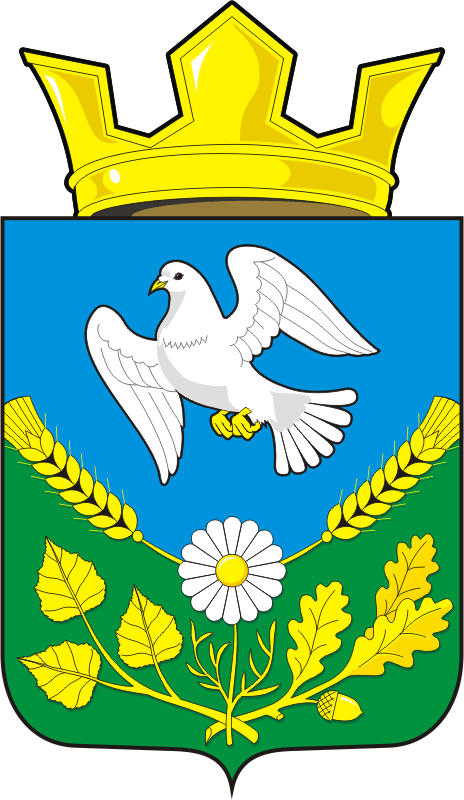 АДМИНИСТРАЦИЯ НАДЕЖДИНСКОГО СЕЛЬСОВЕТА САРАКТАШСКОГО РАЙОНА ОРЕНБУРГСКОЙ ОБЛАСТИП О С Т А Н О В Л Е Н И Еот  15.06.2022 г.                               с. Надеждинка                                  № 42-пО проведении инвентаризации          В соответствии с Постановление Правительства РФ от 19 ноября . N 1221 "Об утверждении Правил присвоения, изменения и аннулирования адресов", Федеральным законом "О федеральной информационной адресной системе и о внесении изменений в Федеральный закон «Об общих принципах организации местного самоуправления в Российской Федерации» от 28.12.2013            N 443-ФЗ, разделом IV, Постановления Правительства РФ от 22.05.2015 г. № 492           «О составе сведений об адресах, размещенных в государственном адресном реестре, порядке межведомственного взаимодействия при ведении государственного адресного реестра, о внесении изменений и признании утратившими силу, некоторых актов правительства Российской Федерации».              В результате инвентаризации  адресного хозяйства Надеждинского сельского поселения, в целях присвоения кадастрового номера. Постановляю:Присвоить жилому дому кадастровый номер 56:26:0901001:852, расположенному по адресу: Оренбургская область, Саракташский район, с.Надеждинка, ул. Центральная, домовладение 33, выявленный в результате инвентаризации  адресного хозяйства Надеждинского сельского поселения.Контроль над исполнением постановления, возложить специалиста сельсовета Яковлеву Ю.Л..Глава  администрации МОНадеждинский сельсовет                                       О.А.Тимко     Разослано: ФГБУ «Федеральная кадастровая палата Федеральной службы государственной регистрации, кадастра и картографии» по Оренбургской области, прокурору района Управлению федеральной службы государственной регистрации, кадастра и картографии по Оренбургской области, заявителю